◄ Jan 2020February  2020February  2020February  2020February  2020February  2020Mar 2020 ►SunMonTueWedThuFriSatWhat is a Re-imbursable Meal? You must choose at least 3 of the 5 components available for the school meal price:Meat or Meat Alternate: Choice of VegetableChoice of FruitGrain/Bread  Choice of MilkA minimum of 1/2 cup serving of fruit OR a minimum of a 1/2 cup of vegetable must accompany a reimbursable meal. You may choose:1 of the 2 offered entrees:2 servings of the offered vegetables; 2 servings of the offered fruits. Juice is a fruit choice.Non-reimbursable meals will be charged at a la carte rates.MENUSUBJECT TOCHANGE1 2 3  Hamburgers orHot SausageLettuce/TomatoOnions/CheeseBaked BeansChipsBananasFruit CocktailAssorted Milk4 Chicken Patty orHot SausageButtered CornMashed Potatoes w/ GravyMandarin OrangesPearsAssorted Milk5  Corn Dog orTurkey SandwichBaked PotatoesSweet PeasApplesPineapplesAssorted Milk6 Roast ChickenSweet PotatoesCollard GreensAu Gratin PotatoesCornbreadStrawberriesAssorted JuiceAssorted Milk7   PEP RALLYPizza orTuna Salad SandwichMixed Greens SaladTomatoes/CucumbersPearsPeachesAssorted Milk8 9 10 Meatloaf orHot DogButtered CornMashed Potatoes w/ GravyBananasMandarin OrangesAssorted Milk11 Tacos orHot DogLettuce/Tomato/CheeseRefried BeansTostitos w/ SalsaStrawberriesApplesauceAssorted Milk12 AM ASSEMBLYChicken Pot Pie orHot DogGlazed CarrotsApplesPineapplesAssorted Milk13 Sweet-n-Spicy Meatballs orHot DogSeasoned RiceSteamed BroccoliAssorted JuiceFruit CocktailAssorted Milk14  Grilled Cheese orSunbutter & Jelly SandwichTomato Soup w/ CrackersBaby Carrots w/ RanchPeachesApplesauceAssorted Milk15 16 17   NO SCHOOL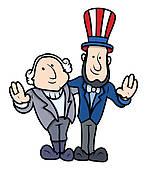 18 Spicy Chicken Patty or Hot DogButtered CornMashed Potatoes w/ GravyAssorted JuiceApplesauceAssorted Milk19 Ham or Turkey on Pretzel RollChiliChipsMandarin OrangesPearsAssorted Milk20 Italian Meatballs orHot DogSeasoned RiceSteamed BroccoliApplesStrawberriesAssorted Milk21 Fish orEgg Salad SandwichTater TotsGlazed CarrotsPineapplesPeachesAssorted Milk22 23 24  Shepherd’s Pie orHot DogMashed Potatoes w/ GravyMixed VegetablesBananasPearsAssorted Milk25 International Lunch    DayBBQ Ribs orTurkey SandwichButtered NoodlesSweet PeasApplesStrawberriesAssorted Milk26 Ash Wednesday Macaroni & Cheese orSunbutter & Jelly SandwichStewed TomatoesGreen BeansMandarin OrangesFruit CocktailAssorted Milk27  Orange Chicken orHot SausageSeasoned RiceSteamed BroccoliAssorted JuiceApplesaucePineapplesAssorted Milk28  Pizza orTuna Salad SandwichMixed Greens SaladTomatoes/CucumbersPeachesPearsAssorted Milk29 